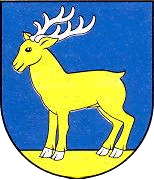 Obec Banské, Banské 320, 094 12 VechecINFORMÁCIA O VOĽNOM PRACOVNOM MIESTEV zmysle § 11a ods. (1) zákona NR SR č. 317/2009 Z. z. o pedagogických zamestnancoch a odborných zamestnancoch v znení neskorších predpisov zverejňujem informáciu o voľnom pracovnom mieste pre pedagogického zamestnanca.     PEDAGOGICKÝ ASISTENTZáujemcovia o pracovnú pozíciu môžu písomnú žiadosť o prijatie do zamestnania osobne doručiť alebo poštou zaslať na adresu obecného úradu  (Obecný úrad, Banské 320, 094 12) Pracovné podmienky:Pracovný čas: 7:30 – 15:30 hod.Kvalifikačné predpoklady:Výchova a vzdelávanie Požadované vzdelanie:  úplne stredné odborné vzdelanieNáplň práce: spoluorganizuje činnosť žiaka počas výchovno-vzdelávacieho procesu c súlade s pokynmi učiteľa, vychovávateľavykonáva pedagogický dozor počas neprítomnosti učiteľa počas prestávoksprevádza žiakov mimo triedypomáha pri príprave učebných pomôcokpriamo vedie napomáha pri realizácii voľno-časových aktivít,navštevuje rodiny, komunityZákladná zložka mzdy (v hrubom): 624  Eur v hrubom,  za mesiac v zmysle zákona 553/2003 Z. z. o odmeňovaní niektorých zamestnancov pri výkone práce vo verejnom záujme a o zmene a doplnení niektorých zákonov, v závislosti od platovej triedy a dĺžky započítanej praxeDátum nástupu: 1.11. 2019Pracovný pomer:  na určitú dobu 8 mesiacovVybraní uchádzači budú prizvaní na pracovný pohovor.Miestom výkonu práce je Základná škola Banské, 239, 094 12.                                                                                                   V Banskom    23.09.2019Telefón+ 421-57/488 04 82Fax+ 421-57/488 04 82E-mailobecbanske@wmx.skInternetwww.obecbanske.skIČO00332259